КАРАР						               ПОСТАНОВЛЕНИЕ« 17 » июль  2019 й.                №02-06-72                         «17»  июля 2019 г.О внесении изменений в постановление главы сельского поселения Улу-Телякский  сельсовет муниципального района Иглинский район Республики Башкортостан от 25 декабря 2018 года №02-06-96 «Об утверждении Перечня главных администраторов доходов бюджета сельского поселения Улу-Телякский   сельсовет муниципального района Иглинский район Республики Башкортостан, а также состава закрепляемых за ними кодов классификации доходов бюджета» В соответствии со статьей 20 Бюджетного кодекса Российской Федерации постановляю:В Перечень главных администраторов доходов бюджета сельского поселения Улу-Телякский  сельсовет муниципального района Иглинский район Республики Башкортостан, а также состава закрепляемых за ними кодов классификации доходов бюджета, внести следующие изменения:- Перечень дополнить следующим кодом бюджетной классификации:	2. Контроль за исполнением настоящего постановления оставляю за собой.              И.о. главы сельского поселения                                           Р.Р.Чингизов7912 02 49999 10 7201 150Прочие межбюджетные трансферты, передаваемые бюджетам сельских поселений (расходные обязательства, возникающие при выполнении полномочий органов местного самоуправления по вопросам местного значения)7912 02 49999 10 7247 150Прочие межбюджетные трансферты, передаваемые бюджетам сельских поселений (проекты развития общественной инфраструктуры, основанные на местных инициативах)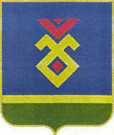 